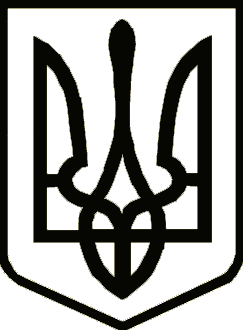 УкраїнаНОСІВСЬКА  МІСЬКА РАДА
Носівського району ЧЕРНІГІВСЬКОЇ  ОБЛАСТІПРОЕКТР І Ш Е Н Н Я(тридцять шоста  сесія сьомого скликання)04 травня 2017 року                      м.Носівка                             №  6/36/VІІПро скасування рішення міської ради від 16.03.2018 року  «Про звернення до ГоловногоУправління Держгеокадаструу Чернігівській області  пропризупинення надання дозволів»Відповідно статті 26 Закону України “Про місцеве самоврядування в Україні”,  розпорядження Кабінету Міністрів України від 31.01.2018 року №60-р «Питання  передачі земельних ділянок сільськогосподарського призначення державної власності у комунальну власність об’єднаних територіальних громад», розглянувши клопотання Головного управління держгеокадастру в Чернігівській області, міська рада вирішила:1. Скасувати рішення міської ради від 16.03.2018 року  «Про звернення до Головного Управління Держгеокадастру у Чернігівській області  пропризупинення надання дозволів».  2. Контроль за виконанням рішення покласти на  постійні депутатські комісії з питань депутатської діяльності й  етики, законності й  правопорядку, охорони прав і законних інтересів громадян та з питань  земельних відносин та охорони навколишнього природного середовища.Міський голова                                                            В.М. Ігнатченко	Проект рішення подає:Секретар міської ради                                                               Л.М. Недолуга    ПОГОДЖЕНО : Перший заступникміського голови								О.В. ЯловськийНачальник відділуземельних відносин та екології                		                   О.М.ІгнатченкоНачальник загального відділу					Н.В. Рубель Начальник відділу правового забезпечення та кадрової роботи    							С.С. Яма Голова постійної комісіїз питань земельних відносинта охорони навколишнього природного середовища                                                           А.М. Кратко